APPLICATION FORMMAKATON Beginners WORKSHOPThursday 16th February 2017Friday 17th February 20179.30am-4pmPortadown Health Centre, Tavanagh Ave(meeting at the SLT waiting area)Participants must attend both days to receive their certificateName:Address:Postcode:Contact Number:Email address:Parent/Carer Please give the name of the SLT seeing your child:Professional 		Please indicate your profession:Cost: £32 per person/family (payable to Cherith Doonan) please enclose with application  Closing Date: 27th January 2017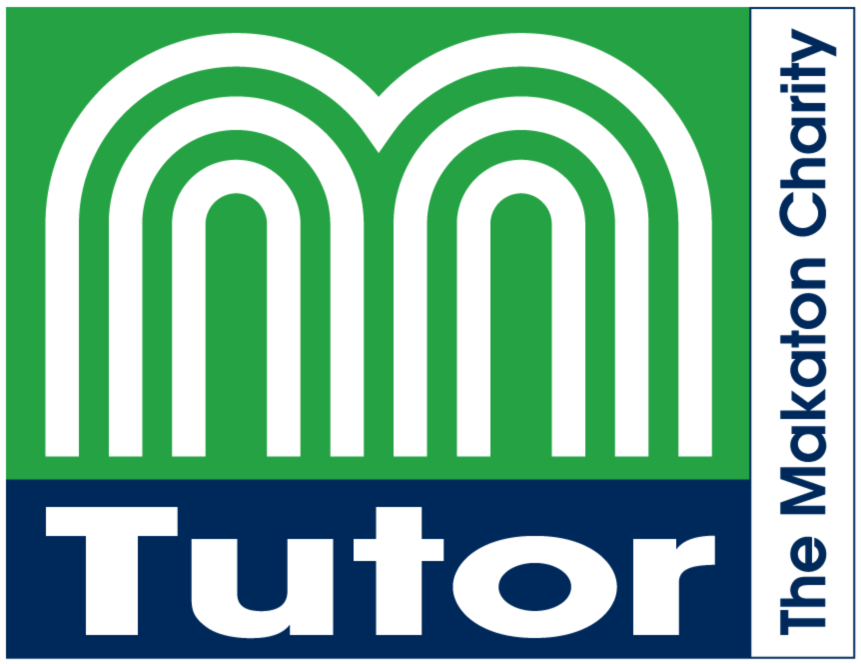 Applications to: Cherith Doonan (SLT)Dungannon Health Clinic, Thomas St, Dungannon  BT70 1HS028 87713026